SÜSBD - Form-2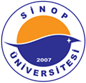 SİNOP ÜNİVERSİTESİ SOSYAL BİLİMLER DERGİSİ YAZAR KATKI FORMUYazılan makalede aşağıda belirtilen katkılardan bir veya bir kaçının diğer kişi veya kişilerden sağlanması halinde, etik ve yasal sorumluluklar çerçevesinde, ilgililerin adı, makalede katkı çokluğuna göre ikinci veya daha alt sıralarda yazar olarak yer alır. Katkı sağlayan her yazar için ayrı forum doldurulur. Lütfen birden çok yazarlı makalenizde aşağıda belirtilen size ait katkı türü veya türlerini işaretleyiniz.Diğer Yazarların Makaleye Sağladığı Katkı TürüDiğer Yazarların Makaleye Sağladığı Katkı TürüKatkı Maddesi (X)1Araştırmanın fikir ya da hipotezinin oluşturulmasına2Sonuçlara ulaşmak için yöntemin planlanmasına3Makalenin organizasyonu, seyrinin gözetimi ve sorumluluğuna4Makale için personel, mekân, finansal kaynak, araç ve gereç sağlanmasına5Verilerin elde edilmesi ve düzenlenmesine6İstatistik ve anketlerine7Bulguların mantıklı açıklaması ve sunumuna8Yazının tümü veya asıl bölümünün oluşturulmasına9Yazının taslağının hazırlanmasına10İçeriğinin eleştirel incelenmesine11Yazının dergiye gönderilmeden önceki nihai taslağının kontrolüneKatkı Sunan Makale Yazarına Ait Kişisel BilgilerKatkı Sunan Makale Yazarına Ait Kişisel BilgilerKatkı Sunan Makale Yazarına Ait Kişisel BilgilerKatkı Sunan Makale Yazarına Ait Kişisel BilgilerKatkı Sunan Makale Yazarına Ait Kişisel BilgilerKatkı Sunan Makale Yazarına Ait Kişisel BilgilerKatkı Sunan Makale Yazarına Ait Kişisel BilgilerKatkı Sunan Makale Yazarına Ait Kişisel BilgilerKatkı Sunan Makale Yazarına Ait Kişisel BilgilerKatkı Sunan Makale Yazarına Ait Kişisel BilgilerKatkı Sunan Makale Yazarına Ait Kişisel BilgilerAdı Soyadı ve UnvanıMakale AdıMakale TürüÜretildiği Tez/ Sempozyum Bilgilerie-posta ve ORCIDTelefon- İş Yeri ve MobilÇalıştığı Kurum - Birim - Bölüm- Anabilim DalıÖğrenci ise Üniversite - Bölüm / Enstitü -Yüksek Lisans-Doktora ProgramıXLisans ÖğrencisiXLisansMezunuXY. LisansÖğrencisiY. LisansÖğrencisiXY. LisansMezunuXDoktoraÖğrencisiÖğrenci ise Üniversite - Bölüm / Enstitü -Yüksek Lisans-Doktora ProgramıAçık AdresiTarih ve İmzaNot: Bu form, sorumlu makale yazarı olan birinci yazarın katkısını aldığı diğer makale yazarları tarafından dolduracaktır. PDF olarak DERGİPARK sisteme yüklenecek bu form, word belgesi olarak sbd@sinop.edu.tr adresine gönderilecektir.Not: Bu form, sorumlu makale yazarı olan birinci yazarın katkısını aldığı diğer makale yazarları tarafından dolduracaktır. PDF olarak DERGİPARK sisteme yüklenecek bu form, word belgesi olarak sbd@sinop.edu.tr adresine gönderilecektir.Not: Bu form, sorumlu makale yazarı olan birinci yazarın katkısını aldığı diğer makale yazarları tarafından dolduracaktır. PDF olarak DERGİPARK sisteme yüklenecek bu form, word belgesi olarak sbd@sinop.edu.tr adresine gönderilecektir.Not: Bu form, sorumlu makale yazarı olan birinci yazarın katkısını aldığı diğer makale yazarları tarafından dolduracaktır. PDF olarak DERGİPARK sisteme yüklenecek bu form, word belgesi olarak sbd@sinop.edu.tr adresine gönderilecektir.Not: Bu form, sorumlu makale yazarı olan birinci yazarın katkısını aldığı diğer makale yazarları tarafından dolduracaktır. PDF olarak DERGİPARK sisteme yüklenecek bu form, word belgesi olarak sbd@sinop.edu.tr adresine gönderilecektir.Not: Bu form, sorumlu makale yazarı olan birinci yazarın katkısını aldığı diğer makale yazarları tarafından dolduracaktır. PDF olarak DERGİPARK sisteme yüklenecek bu form, word belgesi olarak sbd@sinop.edu.tr adresine gönderilecektir.Not: Bu form, sorumlu makale yazarı olan birinci yazarın katkısını aldığı diğer makale yazarları tarafından dolduracaktır. PDF olarak DERGİPARK sisteme yüklenecek bu form, word belgesi olarak sbd@sinop.edu.tr adresine gönderilecektir.Not: Bu form, sorumlu makale yazarı olan birinci yazarın katkısını aldığı diğer makale yazarları tarafından dolduracaktır. PDF olarak DERGİPARK sisteme yüklenecek bu form, word belgesi olarak sbd@sinop.edu.tr adresine gönderilecektir.Not: Bu form, sorumlu makale yazarı olan birinci yazarın katkısını aldığı diğer makale yazarları tarafından dolduracaktır. PDF olarak DERGİPARK sisteme yüklenecek bu form, word belgesi olarak sbd@sinop.edu.tr adresine gönderilecektir.Not: Bu form, sorumlu makale yazarı olan birinci yazarın katkısını aldığı diğer makale yazarları tarafından dolduracaktır. PDF olarak DERGİPARK sisteme yüklenecek bu form, word belgesi olarak sbd@sinop.edu.tr adresine gönderilecektir.Not: Bu form, sorumlu makale yazarı olan birinci yazarın katkısını aldığı diğer makale yazarları tarafından dolduracaktır. PDF olarak DERGİPARK sisteme yüklenecek bu form, word belgesi olarak sbd@sinop.edu.tr adresine gönderilecektir.Not: Bu form, sorumlu makale yazarı olan birinci yazarın katkısını aldığı diğer makale yazarları tarafından dolduracaktır. PDF olarak DERGİPARK sisteme yüklenecek bu form, word belgesi olarak sbd@sinop.edu.tr adresine gönderilecektir.Sorumlu Makale Yazarının Adı Soyadı ve UnvanıSorumlu Makale Yazarının Adı Soyadı ve UnvanıSorumlu Makale Yazarının Adı Soyadı ve UnvanıSorumlu Makale Yazarının Adı Soyadı ve UnvanıSorumlu Makale Yazarının Adı Soyadı ve UnvanıSorumlu Makale Yazarının Adı Soyadı ve UnvanıSorumlu Makale Yazarının Adı Soyadı ve UnvanıTarih ve İmzaTarih ve İmzaTarih ve İmzaTarih ve İmzaTarih ve İmza